БАШКОРТОСТАН        РЕСПУБЛИКАҺЫ                  РЕСПУБЛИКА           БАШКОРТОСТАН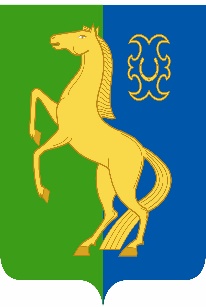 ЙӘРМӘКӘЙ  РАЙОНЫ   МУНИЦИПАЛЬ                             АДМИНИСТРАЦИЯ          СЕЛЬСКОГОРАЙОНЫНЫҢ   ИҪКЕ     СҮЛЛЕ   АУЫЛ                                ПОСЕЛЕНИЯ      СТАРОСУЛЛИНСКИЙСОВЕТЫ          АУЫЛ         БИЛӘМӘҺЕ                                               СЕЛЬСОВЕТ        МУНИЦИПАЛЬНОГО                 ХАКИМИӘТЕ                                                                       РАЙОНА     ЕРМЕКЕЕВСКИЙ     РАЙОН452195,   Иҫке Сүлле аулы,    Уҙәк  урамы,  84                                            452195, с. Старые Сулли, ул. Центральная.84тел.  2 – 63 – 73                                                                            тел.  2 – 63 – 73____________________________________________________________________________________________________________________ҠАРАР                                              № 33                             ПОСТАНОВЛЕНИЕ   14 сентябрь 2022 й.	                                                      14 сентября 2022 г.О принятии имущества в состав муниципальной казны сельского поселения Старосуллинский сельсовет муниципального района Ермекеевский район Республики БашкортостанВ соответствии с Федеральным законом Российской  Федерации от 06.10.2003 № 131-ФЗ «Об общих принципах организации местного самоуправления в Российской Федерации», решением Совета сельского поселения Старосуллинский  сельсовет муниципального района Ермекеевский район Республики Башкортостан от 12.12.2012 № 21.7.1 «Об утверждении Положения о муниципальной казне сельского поселения Старосуллинский  сельсовет муниципального района Ермекеевский район Республики Башкортостан»,ПОСТАНОВЛЯЮ:1. Принять в казну сельского поселения Старосуллинский сельсовет муниципального района Ермекеевский район Республики Башкортостан имущество, согласно приложению к настоящему постановлению.2. Внести соответствующие изменения в Реестр муниципального имущества муниципального района Ермекеевский район Республики Башкортостан.Постановление вступает в силу со дня его подписания.Контроль за исполнением данного постановления оставляю за собой.Глава сельского поселения		                                                	 Р.Х. Абдуллин 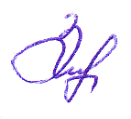 Приложение к постановлению главы сельского поселения     Старосуллинский сельсовет муниципального района Ермекеевский район Республики Башкортостан № 33 от 14 сентября 2022г.Перечень имущества, принимаемый в состав муниципальной казны сельского поселения Старосуллинский сельсовет муниципального района Ермекеевский район Республики БашкортостанПеречень имущества, принимаемый в состав муниципальной казны сельского поселения Старосуллинский сельсовет муниципального района Ермекеевский район Республики БашкортостанПеречень имущества, принимаемый в состав муниципальной казны сельского поселения Старосуллинский сельсовет муниципального района Ермекеевский район Республики БашкортостанПеречень имущества, принимаемый в состав муниципальной казны сельского поселения Старосуллинский сельсовет муниципального района Ермекеевский район Республики БашкортостанПеречень имущества, принимаемый в состав муниципальной казны сельского поселения Старосуллинский сельсовет муниципального района Ермекеевский район Республики БашкортостанПеречень имущества, принимаемый в состав муниципальной казны сельского поселения Старосуллинский сельсовет муниципального района Ермекеевский район Республики Башкортостан№ п/п Наименование объекта,год приобретенияМесто нахождениеБалансовая стоимость руб.Остаточная стоимость руб.1.   Остановочный павильон,2019 г. с. Старые Сулли, ул. Центральная 50 500,00